Projekt -Srdce s láskou darovanéMilý pane Lukáši Dufko ,připravili jsme si pro Vás projekt na téma srdce s láskou darované. Vybrali jsme si Vás, protože už jste zachránil mnoha lidem život.Aby, jste věděl, že pro nás něco znamenáte tak jsme se rozhodli vám darovat náš obrázek, co jsme namalovali.   Chtěli bychom, aby  jste pokračoval v tom co do teď děláte tím myslíme zachraňování životů. Inspirujete nás k tomu, že chceme taky zachraňovat život nebo pomáhat lidem v nesnázích.defibrilátor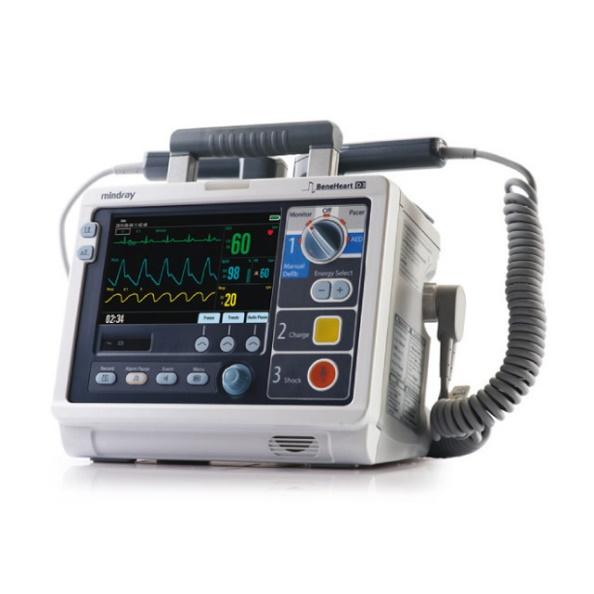 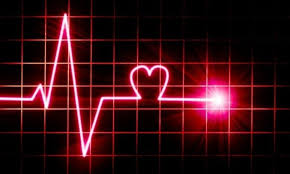 